湖南省职业技能等级认定个人申报表评价机构须认真核实个人申报信息，因机构未履行审核义务造成的一切后果由评价机构承担。姓  名姓  名性  别性  别出生年月出生年月出生年月白底标准二寸近照学 历学 历所学专业所学专业所学专业白底标准二寸近照证件类型证件类型证件号码证件号码白底标准二寸近照手机号码手机号码人员类别人员类别学生 企业员工 社会人员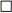 学生 企业员工 社会人员学生 企业员工 社会人员学生 企业员工 社会人员学生 企业员工 社会人员学生 企业员工 社会人员学生 企业员工 社会人员白底标准二寸近照工作单位工作单位白底标准二寸近照本人已获得的职业技能等级（职业资格）证书情况序号序号职业（工种）职业（工种）职业（工种）职业（工种）职业（工种）等级等级等级证书号证书号证书号证书号证书号发证日期本人已获得的职业技能等级（职业资格）证书情况本人已获得的职业技能等级（职业资格）证书情况本人已获得的职业技能等级（职业资格）证书情况本人已获得的职业技能等级（职业资格）证书情况申报信息申报信息申报职业（工种）：                申报等级：           申报职业（工种）：                申报等级：           申报职业（工种）：                申报等级：           申报职业（工种）：                申报等级：           申报职业（工种）：                申报等级：           申报职业（工种）：                申报等级：           申报职业（工种）：                申报等级：           申报职业（工种）：                申报等级：           申报职业（工种）：                申报等级：           申报职业（工种）：                申报等级：           申报职业（工种）：                申报等级：           申报职业（工种）：                申报等级：           申报职业（工种）：                申报等级：           申报职业（工种）：                申报等级：           申报职业（工种）：                申报等级：           申报科目申报科目 □理论   □实操   □综合 □理论   □实操   □综合 □理论   □实操   □综合 □理论   □实操   □综合 □理论   □实操   □综合 □理论   □实操   □综合 □理论   □实操   □综合 □理论   □实操   □综合 □理论   □实操   □综合 □理论   □实操   □综合 □理论   □实操   □综合 □理论   □实操   □综合 □理论   □实操   □综合 □理论   □实操   □综合 □理论   □实操   □综合工作经历（准确填报工作起止年月、工作单位、从事的岗位、单位人事部门联系人及电话）工作经历（准确填报工作起止年月、工作单位、从事的岗位、单位人事部门联系人及电话）工作经历（准确填报工作起止年月、工作单位、从事的岗位、单位人事部门联系人及电话）工作经历（准确填报工作起止年月、工作单位、从事的岗位、单位人事部门联系人及电话）工作经历（准确填报工作起止年月、工作单位、从事的岗位、单位人事部门联系人及电话）工作经历（准确填报工作起止年月、工作单位、从事的岗位、单位人事部门联系人及电话）工作经历（准确填报工作起止年月、工作单位、从事的岗位、单位人事部门联系人及电话）工作经历（准确填报工作起止年月、工作单位、从事的岗位、单位人事部门联系人及电话）工作经历（准确填报工作起止年月、工作单位、从事的岗位、单位人事部门联系人及电话）工作经历（准确填报工作起止年月、工作单位、从事的岗位、单位人事部门联系人及电话）工作经历（准确填报工作起止年月、工作单位、从事的岗位、单位人事部门联系人及电话）工作经历（准确填报工作起止年月、工作单位、从事的岗位、单位人事部门联系人及电话）工作经历（准确填报工作起止年月、工作单位、从事的岗位、单位人事部门联系人及电话）工作经历（准确填报工作起止年月、工作单位、从事的岗位、单位人事部门联系人及电话）工作经历（准确填报工作起止年月、工作单位、从事的岗位、单位人事部门联系人及电话）工作经历（准确填报工作起止年月、工作单位、从事的岗位、单位人事部门联系人及电话）工作经历（准确填报工作起止年月、工作单位、从事的岗位、单位人事部门联系人及电话） 起止年月 起止年月 起止年月 起止年月工作单位工作单位工作单位工作单位工作单位工作单位工作单位工作单位工作岗位工作岗位工作岗位单位联系人联系电话个人承诺：如因本人虚假承诺、提供虚假材料以及其他非正当手段取得参评资格，本人自愿承担一切后果。个人承诺：如因本人虚假承诺、提供虚假材料以及其他非正当手段取得参评资格，本人自愿承担一切后果。个人承诺：如因本人虚假承诺、提供虚假材料以及其他非正当手段取得参评资格，本人自愿承担一切后果。个人承诺：如因本人虚假承诺、提供虚假材料以及其他非正当手段取得参评资格，本人自愿承担一切后果。个人承诺：如因本人虚假承诺、提供虚假材料以及其他非正当手段取得参评资格，本人自愿承担一切后果。个人承诺：如因本人虚假承诺、提供虚假材料以及其他非正当手段取得参评资格，本人自愿承担一切后果。个人承诺：如因本人虚假承诺、提供虚假材料以及其他非正当手段取得参评资格，本人自愿承担一切后果。个人承诺：如因本人虚假承诺、提供虚假材料以及其他非正当手段取得参评资格，本人自愿承担一切后果。个人承诺：如因本人虚假承诺、提供虚假材料以及其他非正当手段取得参评资格，本人自愿承担一切后果。个人承诺：如因本人虚假承诺、提供虚假材料以及其他非正当手段取得参评资格，本人自愿承担一切后果。个人承诺：如因本人虚假承诺、提供虚假材料以及其他非正当手段取得参评资格，本人自愿承担一切后果。个人承诺：如因本人虚假承诺、提供虚假材料以及其他非正当手段取得参评资格，本人自愿承担一切后果。个人承诺：如因本人虚假承诺、提供虚假材料以及其他非正当手段取得参评资格，本人自愿承担一切后果。个人承诺：如因本人虚假承诺、提供虚假材料以及其他非正当手段取得参评资格，本人自愿承担一切后果。个人承诺：如因本人虚假承诺、提供虚假材料以及其他非正当手段取得参评资格，本人自愿承担一切后果。个人承诺：如因本人虚假承诺、提供虚假材料以及其他非正当手段取得参评资格，本人自愿承担一切后果。个人承诺：如因本人虚假承诺、提供虚假材料以及其他非正当手段取得参评资格，本人自愿承担一切后果。请本人正楷抄写以上个人承诺：本人签名：                                                      年      月     日请本人正楷抄写以上个人承诺：本人签名：                                                      年      月     日请本人正楷抄写以上个人承诺：本人签名：                                                      年      月     日请本人正楷抄写以上个人承诺：本人签名：                                                      年      月     日请本人正楷抄写以上个人承诺：本人签名：                                                      年      月     日请本人正楷抄写以上个人承诺：本人签名：                                                      年      月     日请本人正楷抄写以上个人承诺：本人签名：                                                      年      月     日请本人正楷抄写以上个人承诺：本人签名：                                                      年      月     日请本人正楷抄写以上个人承诺：本人签名：                                                      年      月     日请本人正楷抄写以上个人承诺：本人签名：                                                      年      月     日请本人正楷抄写以上个人承诺：本人签名：                                                      年      月     日请本人正楷抄写以上个人承诺：本人签名：                                                      年      月     日请本人正楷抄写以上个人承诺：本人签名：                                                      年      月     日请本人正楷抄写以上个人承诺：本人签名：                                                      年      月     日请本人正楷抄写以上个人承诺：本人签名：                                                      年      月     日请本人正楷抄写以上个人承诺：本人签名：                                                      年      月     日请本人正楷抄写以上个人承诺：本人签名：                                                      年      月     日评价机构审核意见评价机构审核意见评价机构审核意见评价机构审核意见评价机构审核意见符合申报条件，同意报名不符合申报条件，不予报名符合申报条件，同意报名不符合申报条件，不予报名符合申报条件，同意报名不符合申报条件，不予报名符合申报条件，同意报名不符合申报条件，不予报名符合申报条件，同意报名不符合申报条件，不予报名符合申报条件，同意报名不符合申报条件，不予报名符合申报条件，同意报名不符合申报条件，不予报名符合申报条件，同意报名不符合申报条件，不予报名符合申报条件，同意报名不符合申报条件，不予报名审核人：                      机构公章：                  年      月     日审核人：                      机构公章：                  年      月     日审核人：                      机构公章：                  年      月     日